Preschool Program Modification Request ApplicationFor New York State Education Department ApprovalTo Expand and/or Modify an Approved Preschool Special Education and/orMultidisciplinary Evaluation ProgramNew York State Education DepartmentOffice of P-12 Education: Office of Special Education89 Washington Avenue, Room 309 EBAlbany, NY  12234518-473-6108OSEapplications@nysed.govhttps://www.nysed.gov/special-education Table of ContentsINSTRUCTIONS	iMODIFICATION APPLICATION	Application Materials/Contact Information 	1Certification and Assurances 	2Submission Requirements	4Section 1:	Applicant Information	5	Section 2:  Site Information	8A.  Health and Safety Compliance	10B.  Floor Plans	11C.  Accessibility	12	Section 3:  Program Operation Modification(s)	13A.  Multidisciplinary Evaluation Program (MDE)	13B.  Special Education Itinerant Services (SEIS)	15C.  Special Class in an Integrated Setting (SCIS)	17D.  Special Class	20	Section 4:  Budget Information	24		A.  SCIS Schedules 1, 2 and 3	25		B.  SC Schedules 1 and 2	27		SCIS and SC - General Budget Schedule 4	28	Section 5:  Character and Competence Review	30	Section 6:  Governance and Internal Controls  	33Preschool Program Modification ApplicationINSTRUCTIONSThe information contained in this instruction packet is organized according to the following steps in the application process:Step 1:	 Before Submitting An ApplicationStep 2:	Completing The ApplicationStep 3:	How To Submit The Completed ApplicationStep 4: 	Application Review and Approval Process Step 1:  Before Submitting An ApplicationRead all instructions carefully.  Incomplete applications or missing documentation will result in delays in the approval process. Applicants may not need to complete all sections of this application.  Consult the chart on page 4 which identifies the sections which must be completed based on the type of modification requested.Modifications which include an expansion of services or geographic region must first provide the Special Education Quality Assurance (SEQA) Regional Associate with documentation that there is demonstrated need for the expansion of preschool services in the geographic region of the State in which the program is located.  If regional need is confirmed, the Regional Associate will complete and provide to the applicant a Determination of Regional Need form which must be attached to this application.  For further information see:  http://www.nysed.gov/special-education/documentation-preschool-regional-need.Step 2:  Completing The Application Please Read Instructions Carefully and Provide All Requested Information. Applications must be typed.  To use the application as a “Form” document, it must be in restricted format.If using Word 2003, you must save it in a ‘lock’ mode as a form.  First, ensure that the Forms toolbar is available:  go to View, scroll to Toolbar and verify that Forms is checked.  To lock the form, hit the lock icon. 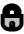 If using Word 2010, under the Developer tab on the ribbon, select “Restrict Editing”, check the box under number 2 and select “Filling in forms” from the drop-down box. To enter information into the form, hit the “tab” key to bring you to the form field and type the information needed.  Tab to the next form field.  Save the document in locked form.  If you unlock the document in the process of completing the application, you may lose already entered information.Do not leave any applicable items blank.  Mark items that are not applicable as “N/A”.Where the application calls for a narrative response, please type the response on the application form itself.  Please do not indicate that the response is provided in an attachment, unless an attachment is specifically requested in the application.NYSED will only initiate its review of the Preschool Program Modification Application if all components of the application are completed and the required documentation is provided.Multiple modification requests from one program provider should be submitted on the same application form.  The required documentation for each modification type must be included. Follow instructions for completing each required section as indicated in the application.For program-related questions, contact your New York State education Department (NYSED) SEQA Regional Associate.  For SEQA contact information, see http://www.nysed.gov/special-education/special-education-quality-assurance-regional-offices.Step 3:  How To Submit The Completed ApplicationBefore submitting the application, please confirm all required information and attachments have been provided.Please send of the completed application and supporting documents to:OSEapplications@nysed.govPLEASE NOTE:  APPLICATIONS THAT DO NOT INCLUDE ALL DOCUMENTATION AT THE TIME OF SUBMISSION WILL BE CONSIDERED INCOMPLETE AND WILL NOT BE PROCESSED.Questions concerning the completion or submission of this application may be directed to the P-12: Office of Special Education Preschool Policy Unit at (518) 473-6108.Step 4:  Modification Application Review and Approval ProcessIt is NYSED’s intent to process Preschool Modification Applications and issue amended approval letters within 45 calendar days of receipt of a complete form.Agencies and school districts may not implement the proposed modification request until written notification of approval by NYSED has been received.  This approval will only be granted after the notification request is found to be consistent with applicable law and regulation. Preschool Program Modification Application For New York State Education Department ApprovalTo Expand and/or Modify an Approved Preschool Special Education and/orMultidisciplinary Evaluation ProgramRequired Information:  The following information will be used to communicate with the applicant during the review of the application and for New York State Education Department (NYSED) electronic mailings.Required Information:  To be completed and signed by all applicants:Name of Approved Preschool Program:      _______________________________I hereby certify that I will comply with the requirements of section 4410 of the Education Law and Parts 200 and 201 of the Regulations of the Commissioner of Education and understand the program and fiscal requirements for operating a preschool special education program.  The applicant also make(s) the following assurances pursuant to the Individuals with Disabilities Education Act (IDEA), section 4410 of the Education Law and Parts 200 and 201 of the Regulations of the Commissioner of Education:Parents of students shall not be asked to make any payments in lieu of, in advance of or in addition to, State, school district or county payments for allowable costs for students placed according to New York State procedures.Instructional and evaluation materials to be used in the programs will be available in a usable alternative format, which shall meet the National Instructional Materials Accessibility Standard for each preschool student with a disability in accordance with the student’s individualized education program (IEP).  The approved program(s) and evaluators shall not issue, or cause to be issued, false advertising with respect to the services to be provided to preschool children and their families.  The approved program(s) and evaluators shall not use any form of corporal punishment, aversive interventions, or seclusion, as such terms are defined in 8 NYCRR section 19.5, to modify a student’s behavior.The program will, as applicable, provide each preschool student served with all of the special programs and services recommended in the student’s IEP at the recommended frequency, duration, location and intensity. The approved program shall cooperate with the municipality, school district, NYSED and other State oversight agencies in monitoring for compliance, effectiveness and fiscal integrity of the program.The program shall provide data, records and reports to the referring school district, NYSED, the municipality and other State fiscal and program oversight agencies upon request.The program will conform to all applicable fire and safety regulations of the State and municipality in which the program is located.All board members and owners of private for-profit and not-for-profit agencies shall complete NYSED training regarding their legal, fiduciary and ethical responsibilities within the first year of obtaining their role following approval of the program by NYSED or within one year of such training being made available by the NYSED, whichever is later.The executive director, or any individual that will sign or certify the Consolidated Fiscal Report (CFR) on behalf of the program, shall complete annual on-line CFR training as required by NYSED.  An executive director who is paid as a full time executive director shall be employed in a full-time, full-year position and shall not engage in activities that would interfere with or impair the executive director’s ability to carry out and perform his or her duties, responsibilities and obligations.  No preschool student with a disability shall be removed or transferred from an approved program without the approval of the school district contracting for education of such student.The owner or operator of an approved program who intends to cease the operation of such school or chooses to transfer ownership, possession or operation of the premises and facilities of such school or to voluntarily terminate its status as an approved school, shall submit to the Commissioner of Education written notice of such intention not less than 90 days prior to the intended effective date of such action with a detailed plan which makes provision for the safe and orderly transfer of each student with a disability who was publicly placed in such approved school in accordance with 8 NYCRR section 200.7(e). Changes to the program’s approval will not be implemented without prior approval by NYSED.I hereby certify that the information submitted in this application is true to the best of my knowledge and belief; and further, I understand that the program as modified shall operate consistent with the conditions of approval and in conformance with all applicable federal and State laws, regulations and policies; shall provide quality services in a necessary and cost-efficient manner and in the least restrictive environment; and shall operate in conformance with the requirements of the Reimbursable Cost Manual of NYSED.  Instructions:  Use this chart to identify the sections of the Preschool Modification Application you must complete. All Applicants must complete items 1-8.  Complete items 9-15 if you are notifying NYSED of any changes to those items.  Place a check in the box beside the number (e.g., 1.  ) for those item(s) which have changed since issuance of previous program approval letter.   If there are any changes to items 15a and/or 15c, applicant must attach as applicable: a copy of the Certification of Incorporation with purpose section or registration pursuant to New York Business Law, Certificates or Amendments along with the related consent(s) of the Commissioner of Education, Articles of Organization (for PLLC, LLC), Regents Charter, Regents Certificate of Incorporation, or other legal authorizing documents if operating under another State agency or another not-for-profit structure. Also attach any related amendments, certificates of assumed name, and tax exempt documentation from the Internal Revenue Service (IRS).Complete this section if you are proposing any changes to administrative, assessment and/or instructional locations.  Copy and attach additional pages if necessary.Required documentation if modification includes adding sites:(Copy and attach additional forms, if more than three sites are being added.)A.  Health and Safety ComplianceB.  Floor PlansC.  AccessibilityMultidisciplinary Evaluation Program (MDE)Change in geographic area to be served (must include Determination of Regional Need signed by SEQA Regional Office in proposed geographic area)Change in hours of operation of the programChange in the scope of assessments (e.g., bilingual)Changes in staffingSpecial Education Itinerant Services (SEIS)Change in geographic area to be served – expansion or reduction (for expansion, applicant must include Determination of Regional Need signed by SEQA Regional Office in proposed geographic area)Change in hours of operation of the programChange in proposed population to be servedChange in the scope of assessments (e.g., bilingual)Changes in staffingSpecial Class in an Integrated Setting (SCIS)Change to the total number of SCIS classes - expansion or reduction (for expansion, applicant must include Determination of Regional Need signed by SEQA Regional Office)Change in hours of operationChange in class size (student to staff ratios) - (if this results in an expansion, applicant must include Determination of Regional Need signed by SEQA Regional Office in proposed geographic area)Change in hours of operation/school calendarChange to regular early childhood program or providerChange to staffingSpecial Class (SC)Change to the total number of SC classes - expansion or reduction (for expansion, applicant must include Determination of Regional Need signed by SEQA Regional Office)Change in hours of operationChange in class size (student to staff ratios) - (if this results in an expansion, applicant must include Determination of Regional Need signed by SEQA Regional Office in proposed geographic area)Change in hours of operation/school calendarChange to regular early childhood program or providerChange to staffingChange to population to be served
Required only as applicable for proposed changes of SCIS and/or SC programs that affect the current certified tuition rate(s) and meet the criteria for rate appeals pursuant to Section 200.9(f)(3)(i) of the Regulations of the Commissioner of Education.Schedule 1:	Projected Personal ServicesIn Schedule 1, report projected salaries of Nondirect Care (Administration/Facility) and Direct Care (Instructional, Social Services and Related Services) staff by job classification using the applicable job titles listed below as a guide.  These job titles may also be found in Appendix R (pgs. 134-143) of the Consolidated Fiscal Report Manual at: http://www.oms.nysed.gov/rsu/Manuals_Forms/Manuals/CFRManual/home.html.  The total salaries must reconcile with the projected expenditures reported on line 1, "Salaries," on Schedule 4 "Projected Expenditures."Nondirect vs. Direct Care Position ClassificationsThe full-time equivalent (FTE) should be rounded to three decimal places (.000).  The standard formula for calculating an employee's FTE is as follows:Special Class in an Integrated Setting (SCIS) – Complete Schedules 1, 2, 3 and 4 if the proposed change for the SCIS program affects the current certified tuition rate and meets the criteria for rate appeal.	  Section Not ApplicableSchedule 1: Projected Personal Services - SCISNondirect Care – Administration/Facility - SCISDirect Care – Instructional and Related Services - SCISNote:  Nondirect and Direct Care Job Titles must conform to the chart at the beginning of Section 2: Budget InformationSchedule 2: Projected Contracted Services - SCIS (other than personal services) In Schedule 2, provide information relating to contracts with individual consultants or other contractors expected during the year.  The total amount should reconcile to Line 9, "Contracted Services," on Schedule 1 "Projected Program Expenditures."Schedule 3: Projected Nondisabled Revenues (SCIS-only)If the applicant operates a Universal Prekindergarten (UPK), Head Start or private daycare program, then the applicant must report the total number of FTEs and amount of revenue expected to be collected for services the applicant will provide to students without disabilities by program using the chart below.Special Classes (SC) – Complete Schedules 1, 2 and 4 if the proposed change for the SC program affects the current certified tuition rate and meets the criteria for rate appeal.	  Section Not ApplicableSchedule 1: Projected Personal Services - SCNondirect Care – Administration/Facility - SCDirect Care – Instructional and Related Services – SCNote:  Nondirect and Direct Care Job Titles must conform to the chart at the beginning of Section 2: Budget InformationSchedule 2: Projected Contracted Services - SC (other than personal services) In Schedule 2, provide information relating to contracts with individual consultants or other contractors expected during the year.  The total amount should reconcile to Line 9, "Contracted Services," on Schedule 1 "Projected Program Expenditures."Schedule 4:  General Program Budget (SCIS and SC, as applicable) All applicants must complete Schedule 4 with costs related to the type of program proposed (i.e., SCIS and/or SC) if the proposed change for the SCIS and/or SC program affects the current certified tuition rate and meets the criteria for rate appeal.  PUBLIC SCHOOL DISTRICTS, BOARDS OF COOPERATIVE EDUCATIONAL SERVICES, STATE AGENCIES OR MUNICIPALITIES ARE NOT REQUIRED TO COMPLETE THIS SECTION OF THE APPLICATION. Complete only for changes in CEO or Chief School Officials and/or OwnersCopy and complete this section and accompanying affidavit form for each Owner/Chief Executive Officer/ and/or Chief Administrator or Executive Director who may fulfill the role and responsibilities of a Chief Executive/Administrator, or a portion of these duties.  	  Section Not ApplicableRequired only for changes in ownershipThe governance structure for for-profit entities is prescribed by the Business Corporation Law, Limited Liability Company Law or Partnership Law, as applicable.  Various provisions of the Education Law, Not-for-Profit Corporation Law and General Municipal Law impose legal duties, fiduciary responsibilities and fiscal requirements upon The University of the State of New York  institutions and the trustees/board members who run them.  For purposes of this application section, governance for a program means a combination of individuals filling executive and management roles, program oversight functions organized into structures, and policies that define management principles and decision making.  PUBLIC SCHOOL DISTRICTS, BOARDS OF COOPERATIVE EDUCATIONAL SERVICES, STATE AGENCIES OR MUNICIPALITIES ARE NOT REQUIRED TO COMPLETE THIS SECTION OF THE APPLICATION. 	  Section Not ApplicableNarrative InformationThe agency’s owners or founding group/prospective Board of Trustees are required to read the most current version of the NYSED Reimbursable Cost Manual “Statement on the Governance Role of a Trustee or Board Member.” An agency whose governance structure does not contain a Board of Trustees or Board Members must adhere to the governance and oversight principles to the greatest extent practicable and should describe, in the answers below, how its proposed governance structure will fulfill similar oversight responsibilities in order to ensure proper administration and accountability of the agency.  Date submitted:Name of Applying Entity:Key contact person(s):Email:Telephone number:CERTIFICATION AND ASSURANCES STATEMENTSignature:Date:Print/Type Name and Title:Preschool Modification Application – Submission RequirementsComplete the identified sections:As required or If you are changing any of the following:Check all that apply to this application:Contact InformationRequired for all applicantsCertification and AssurancesRequired for all applicantsSection 1: 	Applicant Information		Items 1-8Required for all applicants		Items 9-15Required only for changes to Applicant InformationAgency NameContact informationOwnershipChief Executive(s)/Chief School OfficialsChief Financial OfficerCertified Public Accountant FirmSection 2:	Location/Site InformationRequired only for proposed changes in Location/Site InformationAdditional siteRemoving a previously approved siteSection 3:	Program Operation*	MDE	SEIS	SCIS	SCRequired only for proposed changes to Program OperationGeographic Region to be ServedClass SizeHours of OperationPopulation to be ServedNumber of Classes (Reduction or Expansion)Section 4:	Program BudgetRequired only for proposed changes to SCIS and/or SC programs that affect the current certified tuition rate(s) and meet the criteria for rate appeals Section 5: 	Character and CompetenceRequired only for change in the Chief Executive Officers/Chief School Officials/OwnersSection 6: 	GovernanceRequired only for change to the ownership of the provider agency*** MDE - Multidisciplinary Evaluation, SEIS – Special Education Itinerant Services, SCIS – Special Class in an Integrated Setting, SC – Special Class* MDE - Multidisciplinary Evaluation, SEIS – Special Education Itinerant Services, SCIS – Special Class in an Integrated Setting, SC – Special Class* MDE - Multidisciplinary Evaluation, SEIS – Special Education Itinerant Services, SCIS – Special Class in an Integrated Setting, SC – Special ClassPlease Note:  If you are a currently approved preschool special education program provider that wishes to add a component program model type (i.e., MDE, SEIS, SCIS or SC) for which your agency is not currently approved, you should not submit this Preschool Modification Application.  You must instead submit an Initial Application for New York State Education Department Approval to Operate a Preschool Special Education Program available at http://www.nysed.gov/special-education/preschool-applications.Please Note:  If you are a currently approved preschool special education program provider that wishes to add a component program model type (i.e., MDE, SEIS, SCIS or SC) for which your agency is not currently approved, you should not submit this Preschool Modification Application.  You must instead submit an Initial Application for New York State Education Department Approval to Operate a Preschool Special Education Program available at http://www.nysed.gov/special-education/preschool-applications.Please Note:  If you are a currently approved preschool special education program provider that wishes to add a component program model type (i.e., MDE, SEIS, SCIS or SC) for which your agency is not currently approved, you should not submit this Preschool Modification Application.  You must instead submit an Initial Application for New York State Education Department Approval to Operate a Preschool Special Education Program available at http://www.nysed.gov/special-education/preschool-applications.**Please Note:  Separate procedures are required for transfer of ownership, possession or operation, or voluntary termination of an approved preschool (8 NYCRR section 200.7(e)).  Notify the Preschool Policy Unit in writing at least 90 days prior to the intended effective date of such action. **Please Note:  Separate procedures are required for transfer of ownership, possession or operation, or voluntary termination of an approved preschool (8 NYCRR section 200.7(e)).  Notify the Preschool Policy Unit in writing at least 90 days prior to the intended effective date of such action. **Please Note:  Separate procedures are required for transfer of ownership, possession or operation, or voluntary termination of an approved preschool (8 NYCRR section 200.7(e)).  Notify the Preschool Policy Unit in writing at least 90 days prior to the intended effective date of such action. Section 1:	Applicant Information1. Legal Name of Applying Agency       Legal Name of Applying Agency       Legal Name of Applying Agency       Legal Name of Applying Agency       Legal Name of Applying Agency       Legal Name of Applying Agency       Legal Name of Applying Agency       2. Assumed Name or Doing Business As (DBA), if applicable      	Assumed Name or Doing Business As (DBA), if applicable      	Assumed Name or Doing Business As (DBA), if applicable      	Assumed Name or Doing Business As (DBA), if applicable      	Assumed Name or Doing Business As (DBA), if applicable      	Assumed Name or Doing Business As (DBA), if applicable      	Assumed Name or Doing Business As (DBA), if applicable      	3. Mailing Address of Agency Administrative OfficeStreet       Street       Street       Street       Street       Street       3. Mailing Address of Agency Administrative OfficeCity	State	Zip CodeCity	State	Zip CodeCity	State	Zip CodeCity	State	Zip CodeCity	State	Zip CodeCity	State	Zip Code4.  County and School District where Administrative Office is HeadquarteredCounty      County      County      County      County      County      4.  County and School District where Administrative Office is HeadquarteredSchool District      School District      School District      School District      School District      School District      5.  6.  Telephone/Email Address of Administrative OfficeArea Code        Number       Ext.      Email Address      Telephone/Email Address of Administrative OfficeArea Code        Number       Ext.      Email Address      Telephone/Email Address of Administrative OfficeArea Code        Number       Ext.      Email Address      Telephone/Email Address of Administrative OfficeArea Code        Number       Ext.      Email Address      Fax Number of Administrative OfficeArea Code        Number      Fax Number of Administrative OfficeArea Code        Number      Fax Number of Administrative OfficeArea Code        Number      Federal ID NumberFederal ID NumberFederal ID NumberFederal ID NumberFederal ID NumberFederal ID NumberFederal ID NumberAgency/District 12-digit NYSED CodeAgency/District 12-digit NYSED CodeAgency/District 12-digit NYSED CodeAgency/District 12-digit NYSED CodeAgency/District 12-digit NYSED CodeAgency/District 12-digit NYSED CodeAgency/District 12-digit NYSED Code9.  Name and Title of Chief Executive(s)/Chief School        Official(s) (CEO)Name     Name     Name     Name     Name     Name     9.  Name and Title of Chief Executive(s)/Chief School        Official(s) (CEO)Title      Title      Title      Title      Title      Title      9.  Name and Title of Chief Executive(s)/Chief School        Official(s) (CEO)TelephoneFax NumberFax NumberFax NumberFax NumberEmail AddressPrimary residence of CEOCityCityCityCityCityStateContact Person for the Evaluation/Education ProgramName      Name      Name      Name      Name      Name      Contact Person for the Evaluation/Education ProgramTitle      Title      Title      Title      Title      Title      Contact Person for the Evaluation/Education ProgramTelephoneTelephoneFax NumberFax NumberEmail AddressEmail Address12. Chief Financial Officer (CFO)Name      Name      Name      Name      Name      Name      12. Chief Financial Officer (CFO)Title      Title      Title      Title      Title      Title      12. Chief Financial Officer (CFO)TelephoneTelephoneFax NumberFax NumberEmail AddressEmail Address13. Certified Public Accountant (CPA) FirmName of CPA Firm       Name of CPA       Name of CPA Firm       Name of CPA       Name of CPA Firm       Name of CPA       Name of CPA Firm       Name of CPA       Name of CPA Firm       Name of CPA       Name of CPA Firm       Name of CPA       Title      Title      Title      Title      Title      Title      TelephoneTelephoneFax NumberFax NumberEmail AddressEmail Address14. Hours of OperationCurrent:Proposed:Proposed:15a. 15a.   	Private Entity		Public Entity 	Corporation (Specify Type and Date of Incorporation) _____________________ 	Partnership (Specify Type and Date of Formation) ________________________	Professional Limited Liability Company (PLLC) (Specify:      )	Limited Liability Company (LLC) (Specify:      )	Other (Specify Type and Date of Formation) _____________________________	School District	Board of Cooperative Educational Services (BOCES)	State Agency	County or Municipal Government Agency	Corporation (Specify Type and Date of Incorporation) _____________________ 	Partnership (Specify Type and Date of Formation) ________________________	Professional Limited Liability Company (PLLC) (Specify:      )	Limited Liability Company (LLC) (Specify:      )	Other (Specify Type and Date of Formation) _____________________________	School District	Board of Cooperative Educational Services (BOCES)	State Agency	County or Municipal Government Agency	Corporation (Specify Type and Date of Incorporation) _____________________ 	Partnership (Specify Type and Date of Formation) ________________________	Professional Limited Liability Company (PLLC) (Specify:      )	Limited Liability Company (LLC) (Specify:      )	Other (Specify Type and Date of Formation) _____________________________	School District	Board of Cooperative Educational Services (BOCES)	State Agency	County or Municipal Government Agency15b. 15 b.  Indicate whether this is a domestic or foreign entity?  Domestic  Foreign  Domestic  Foreign  Domestic  Foreign15c. 15c.	  For Profit 		Nonprofit	Certification of Incorporation with purpose section or registration pursuant to       New York Business Law	Certificates or Amendments along with the related consent(s) of the Commissioner of Education 	Articles of Organization (PLLC, LLC)	Regents Charter	Education Corporation (Regents Certificate of Incorporation)	Other not-for-profit corporation or organization	Certification of Incorporation with purpose section or registration pursuant to       New York Business Law	Certificates or Amendments along with the related consent(s) of the Commissioner of Education 	Articles of Organization (PLLC, LLC)	Regents Charter	Education Corporation (Regents Certificate of Incorporation)	Other not-for-profit corporation or organizationSection 2:  Site InformationDescribe the proposed modification and provide a narrative rationale for the proposed change.  If your program is located in a New York City School District, indicate the regional need from the current posting (type of program, ratio if applicable, language, and community school district(s) in which the need is identified).  Name of Site 1:       please check if there is no prior approval for any preschool special education services at this site in this countyName of Site 1:       please check if there is no prior approval for any preschool special education services at this site in this county  Owned  Leased / Rented  Adding this site                Deleting this site  Change in contact informationStreetStreetStreetStreet		City	State	Zip Code		City	State	Zip Code		City	State	Zip Code		City	State	Zip Code		County	School District/NYC Community School District		County	School District/NYC Community School District		County	School District/NYC Community School District		County	School District/NYC Community School DistrictName and Title of Site SupervisorName and Title of Site SupervisorName and Title of Site SupervisorName and Title of Site SupervisorTelephoneEmail AddressEmail AddressEmail AddressPurpose of Site (check all that apply)	Administration (e.g., administrator’s offices, staff offices, record storage) 	Evaluation Site	Special Class(es) in Integrated Setting   Special Class(es)Purpose of Site (check all that apply)	Administration (e.g., administrator’s offices, staff offices, record storage) 	Evaluation Site	Special Class(es) in Integrated Setting   Special Class(es)Purpose of Site (check all that apply)	Administration (e.g., administrator’s offices, staff offices, record storage) 	Evaluation Site	Special Class(es) in Integrated Setting   Special Class(es)Purpose of Site (check all that apply)	Administration (e.g., administrator’s offices, staff offices, record storage) 	Evaluation Site	Special Class(es) in Integrated Setting   Special Class(es)Is this building used for any other purpose	No     Yes (specify):      Is this building used for any other purpose	No     Yes (specify):      Is this building used for any other purpose	No     Yes (specify):      Is this building used for any other purpose	No     Yes (specify):      Name of Site 2:       please check if there is no prior approval for any preschool special education services at this site in this countyName of Site 2:       please check if there is no prior approval for any preschool special education services at this site in this county  Owned  Leased / Rented  Adding this site                Deleting this site  Change in contact informationStreetStreetStreetStreet		City	State	Zip Code		City	State	Zip Code		City	State	Zip Code		City	State	Zip Code		County	School District/NYC Community School District		County	School District/NYC Community School District		County	School District/NYC Community School District		County	School District/NYC Community School DistrictName and Title of Site SupervisorName and Title of Site SupervisorName and Title of Site SupervisorName and Title of Site SupervisorTelephoneEmail AddressEmail AddressEmail AddressPurpose of Site (check all that apply)	Administration (e.g., administrator’s offices, staff offices, record storage) 	Evaluation Site	Special Class(es) in Integrated Setting   Special Class(es)Purpose of Site (check all that apply)	Administration (e.g., administrator’s offices, staff offices, record storage) 	Evaluation Site	Special Class(es) in Integrated Setting   Special Class(es)Purpose of Site (check all that apply)	Administration (e.g., administrator’s offices, staff offices, record storage) 	Evaluation Site	Special Class(es) in Integrated Setting   Special Class(es)Purpose of Site (check all that apply)	Administration (e.g., administrator’s offices, staff offices, record storage) 	Evaluation Site	Special Class(es) in Integrated Setting   Special Class(es)Is this building used for any other purpose	No     Yes (specify):      Is this building used for any other purpose	No     Yes (specify):      Is this building used for any other purpose	No     Yes (specify):      Is this building used for any other purpose	No     Yes (specify):      Name of Site 3:       please check if there is no prior approval for any preschool special education services at this site in this countyName of Site 3:       please check if there is no prior approval for any preschool special education services at this site in this county  Owned  Leased / Rented  Adding this site                Deleting this site  Change in contact informationStreetStreetStreetStreet		City	State	Zip Code		City	State	Zip Code		City	State	Zip Code		City	State	Zip Code		County	School District/NYC Community School District		County	School District/NYC Community School District		County	School District/NYC Community School District		County	School District/NYC Community School DistrictName and Title of Site SupervisorName and Title of Site SupervisorName and Title of Site SupervisorName and Title of Site SupervisorTelephoneEmail AddressEmail AddressEmail AddressPurpose of Site (check all that apply)	Administration (e.g., administrator’s offices, staff offices, record storage) 	Evaluation Site	Special Class(es) in Integrated Setting   Special Class(es)Purpose of Site (check all that apply)	Administration (e.g., administrator’s offices, staff offices, record storage) 	Evaluation Site	Special Class(es) in Integrated Setting   Special Class(es)Purpose of Site (check all that apply)	Administration (e.g., administrator’s offices, staff offices, record storage) 	Evaluation Site	Special Class(es) in Integrated Setting   Special Class(es)Purpose of Site (check all that apply)	Administration (e.g., administrator’s offices, staff offices, record storage) 	Evaluation Site	Special Class(es) in Integrated Setting   Special Class(es)Is this building used for any other purpose	No     Yes (specify):      Is this building used for any other purpose	No     Yes (specify):      Is this building used for any other purpose	No     Yes (specify):      Is this building used for any other purpose	No     Yes (specify):      Documentation RequiredAttached1.	Certificate of Occupancy Site 1:  Site 2:  Site 3:  Fire Inspection Reports (must be current, within the past year).  If report indicates noncompliance in any area, submit documentation that noncompliance was resolved. Site 1:  Site 2:  Site 3:  3.	Building Inspection Reports (must be current, within the past year).  If report indicates noncompliance in any area, submit documentation that noncompliance was resolved.Site 1:  Site 2:  Site 3:  4.	Fire/Disaster Evacuation Plan including procedures to evacuate nonambulatory individuals (For more information, see https://www.p12.nysed.gov/facplan/articles/EmergencyEvacuation2.htm). Site 1:  Site 2:  Site 3:  5.	Is the building used for instructional purposes or for conducting evaluations in the summer?No attachment needed.Yes	No	Site 1:  		Site 2:  		Site 3:  			If yes, is the building air conditioned?If no, describe for each site how climate will be controlled to ensure students can comfortably and safely attend during the summer months.Yes	 No	NASite 1:  			Site 2:  			Site 3: 			Documentation RequiredAttachedAttachedAttachedDocumentation RequiredYesN/ASubmit clear, legible line drawings showing the floor plans, which need not be blueprint quality.  If there are multiple sites, attach one line drawing for each site.  Information on line drawings must clearly indicate:a.	Preschool special education program room labels and square footage for each space:Office space (indicate number of staff designated in each space/room)AdministrativeStaffRelated services spaceTherapy typeInstructional group size(s)ClassroomsClassroom staff to student ratio to be servedOther spaces, for exampleRecord storageStaff loungeMaintenanceUtilitiesb.	Building space utilized for purposes other than preschool special education:Early childhood programsDay careAdult programsCommunity agenciesPublic vendors/shops/businessOther (specify on plans)Site 1:Submit clear, legible line drawings showing the floor plans, which need not be blueprint quality.  If there are multiple sites, attach one line drawing for each site.  Information on line drawings must clearly indicate:a.	Preschool special education program room labels and square footage for each space:Office space (indicate number of staff designated in each space/room)AdministrativeStaffRelated services spaceTherapy typeInstructional group size(s)ClassroomsClassroom staff to student ratio to be servedOther spaces, for exampleRecord storageStaff loungeMaintenanceUtilitiesb.	Building space utilized for purposes other than preschool special education:Early childhood programsDay careAdult programsCommunity agenciesPublic vendors/shops/businessOther (specify on plans)Site 2:Submit clear, legible line drawings showing the floor plans, which need not be blueprint quality.  If there are multiple sites, attach one line drawing for each site.  Information on line drawings must clearly indicate:a.	Preschool special education program room labels and square footage for each space:Office space (indicate number of staff designated in each space/room)AdministrativeStaffRelated services spaceTherapy typeInstructional group size(s)ClassroomsClassroom staff to student ratio to be servedOther spaces, for exampleRecord storageStaff loungeMaintenanceUtilitiesb.	Building space utilized for purposes other than preschool special education:Early childhood programsDay careAdult programsCommunity agenciesPublic vendors/shops/businessOther (specify on plans)Site 3:Submit clear, legible line drawings showing the floor plans, which need not be blueprint quality.  If there are multiple sites, attach one line drawing for each site.  Information on line drawings must clearly indicate:a.	Preschool special education program room labels and square footage for each space:Office space (indicate number of staff designated in each space/room)AdministrativeStaffRelated services spaceTherapy typeInstructional group size(s)ClassroomsClassroom staff to student ratio to be servedOther spaces, for exampleRecord storageStaff loungeMaintenanceUtilitiesb.	Building space utilized for purposes other than preschool special education:Early childhood programsDay careAdult programsCommunity agenciesPublic vendors/shops/businessOther (specify on plans)Submit clear, legible line drawings showing the floor plans, which need not be blueprint quality.  If there are multiple sites, attach one line drawing for each site.  Information on line drawings must clearly indicate:a.	Preschool special education program room labels and square footage for each space:Office space (indicate number of staff designated in each space/room)AdministrativeStaffRelated services spaceTherapy typeInstructional group size(s)ClassroomsClassroom staff to student ratio to be servedOther spaces, for exampleRecord storageStaff loungeMaintenanceUtilitiesb.	Building space utilized for purposes other than preschool special education:Early childhood programsDay careAdult programsCommunity agenciesPublic vendors/shops/businessOther (specify on plans)Information RequiredYesNo1.	Exterior Routes:  People with disabilities should be able to arrive on site, approach the building, and enter as freely as everyone else.  At least one route of travel should be safe and accessible for everyone, including people with disabilities.  This route must include handicapped parking, curb cuts, ramps, and automatic door operators as necessary to enter the building.	For each site, identify whether there is an accessible exterior route as specified above.Site 1:1.	Exterior Routes:  People with disabilities should be able to arrive on site, approach the building, and enter as freely as everyone else.  At least one route of travel should be safe and accessible for everyone, including people with disabilities.  This route must include handicapped parking, curb cuts, ramps, and automatic door operators as necessary to enter the building.	For each site, identify whether there is an accessible exterior route as specified above.Site 2:1.	Exterior Routes:  People with disabilities should be able to arrive on site, approach the building, and enter as freely as everyone else.  At least one route of travel should be safe and accessible for everyone, including people with disabilities.  This route must include handicapped parking, curb cuts, ramps, and automatic door operators as necessary to enter the building.	For each site, identify whether there is an accessible exterior route as specified above.Site 3:1.	Exterior Routes:  People with disabilities should be able to arrive on site, approach the building, and enter as freely as everyone else.  At least one route of travel should be safe and accessible for everyone, including people with disabilities.  This route must include handicapped parking, curb cuts, ramps, and automatic door operators as necessary to enter the building.	For each site, identify whether there is an accessible exterior route as specified above.2.	Interior Route, Access to Goods and Services, and Restroom Facilities:  The layout of the building should allow people with disabilities to obtain materials or services and use the facilities without assistance.  This should include access to general purpose and specialized classrooms, public assembly spaces (such as libraries, gymnasiums, and auditoriums), nurse’s office, main office, and restroom facilities.  Services include drinking fountains, telephones, and other amenities.	For each site, identify whether there is an accessible interior route as specified above.Site 1:2.	Interior Route, Access to Goods and Services, and Restroom Facilities:  The layout of the building should allow people with disabilities to obtain materials or services and use the facilities without assistance.  This should include access to general purpose and specialized classrooms, public assembly spaces (such as libraries, gymnasiums, and auditoriums), nurse’s office, main office, and restroom facilities.  Services include drinking fountains, telephones, and other amenities.	For each site, identify whether there is an accessible interior route as specified above.Site 2:2.	Interior Route, Access to Goods and Services, and Restroom Facilities:  The layout of the building should allow people with disabilities to obtain materials or services and use the facilities without assistance.  This should include access to general purpose and specialized classrooms, public assembly spaces (such as libraries, gymnasiums, and auditoriums), nurse’s office, main office, and restroom facilities.  Services include drinking fountains, telephones, and other amenities.	For each site, identify whether there is an accessible interior route as specified above.Site 3:2.	Interior Route, Access to Goods and Services, and Restroom Facilities:  The layout of the building should allow people with disabilities to obtain materials or services and use the facilities without assistance.  This should include access to general purpose and specialized classrooms, public assembly spaces (such as libraries, gymnasiums, and auditoriums), nurse’s office, main office, and restroom facilities.  Services include drinking fountains, telephones, and other amenities.	For each site, identify whether there is an accessible interior route as specified above.2.	Interior Route, Access to Goods and Services, and Restroom Facilities:  The layout of the building should allow people with disabilities to obtain materials or services and use the facilities without assistance.  This should include access to general purpose and specialized classrooms, public assembly spaces (such as libraries, gymnasiums, and auditoriums), nurse’s office, main office, and restroom facilities.  Services include drinking fountains, telephones, and other amenities.	For each site, identify whether there is an accessible interior route as specified above.Documentation RequiredAttached (Y/NA)Attached (Y/NA)Attached (Y/NA)Documentation RequiredSite 1Site 2Site 33.   Accessibility based on the Americans with Disabilities Act (ADA)	a.	Architect’s letter submitted by architect or engineer or organization familiar with public buildings and  ADA	b.	If any areas have been identified as noncompliant with ADA, include evidence of resolution of the issues	c.	Or, submit a written plan of how you will accommodate persons with disabilities in accessing the functions and/or services provided in the building.Section 3:  Program Operation Modification(s)	Currently approved	No changes	Modification(s) requestedDescribe the proposed modification and provide a narrative rationale for the proposed change.  If your program is located in a New York City School District, indicate the regional need from the current posting (type of program, ratio if applicable, language, and community school district(s) in which the need is identified).  Describe the additional projected number of students to be evaluated annually by the program.Describe the overall staffing configuration (current and proposed), including the types of evaluations to be conducted. For proposed changes in the type(s) of evaluations available (e.g., adding vision screenings, assistive technology evaluations), complete the following:If the agency is proposing to expand services to an additional geographic area, describe how the program will ensure appropriate administrative and clinical supervision of the evaluation process.   If the agency is proposing to change the hours of operation, identify the daily hours in the chart below: In what additional county(ies) is the program proposing to provide MDEs?  Attach Determination of Regional Need.Other information relevant to the proposed modification of the MDE program:	Currently approved	No changes	Modification(s) requestedDescribe the proposed modification and provide a narrative rationale for the proposed change.  If your program is located in a New York City School District, indicate the regional need from the current posting (type of program, ratio if applicable, language, and community school district(s) in which the need is identified). Describe the additional projected number of students to be served by the program.Current enrollment:	     	Projected enrollment:	     	3.     Describe changes relating to the population to be served.Current enrollment:         Projected enrollment:       Student Management Needs:	Check each box which identifies the new population(s) you are proposing to serve.   	Students will primarily need specialized instruction and will not have management needs that interfere with the instructional process.  	Students’ management needs will be highly intensive, requiring a high degree of individualized attention and intervention.  	Students’ management needs will be intensive and require a significant degree of individualized attention and intervention.   Students will have severe multiple disabilities and their programs will consist primarily of habilitation and treatment.Briefly describe in narrative form, how this new population differs from the profile of current students served.  Include general descriptions of students’ levels of functioning in social-emotional skills; early language/communication and early literacy; and use of appropriate behaviors to meet their needs.4.      For proposed expansion to additional geographic regions, describe how many additional special education teachers the program proposes to employ to provide SEIS.   Attach a representative sample weekly schedule for the additional special education teacher(s) providing SEIS.5.     Describe the projected caseload of the additional special education teacher(s) providing SEIS (e.g., number of students). 6.     Identify the regular daily hours of operation for the program in the expanded geographic region:Describe any circumstances when services may extend beyond the program’s regular daily hours:7.     Identify the additional school district(s) and/or county(ies) where SEIS will be provided.  Attach Determination of Regional Need	Currently approved	No changes	Modification(s) requestedDescribe the proposed modification and provide a narrative rationale for the proposed change(s).  If your program is located in a New York City School District, indicate the regional need from the current posting (type of program, ratio if applicable, language, and community school district(s) in which the need is identified). Describe changes relating to the population to be served.Current enrollment:         Projected enrollment:       Student Management Needs:	Check each box which identifies the new population(s) you are proposing to serve.    Students will primarily need specialized instruction and will not have management needs that interfere with the instructional process.  Students’ management needs will be highly intensive, requiring a high degree of individualized attention and intervention.	  Students’ management needs will be intensive and require a significant degree of individualized attention and intervention.	   Students will have severe multiple disabilities and their programs will consist primarily of habilitation and treatment.Briefly describe in narrative form, how this new population differs from the profile of current students served.  Include general descriptions of students’ levels of functioning in social-emotional skills; early language/communication and early literacy; and use of appropriate behaviors to meet their needs.Identify the total number of SCIS classes proposed.  Current Half-day classes:	     	Proposed Half-day classes:	     Current Full-day classes:	     	Proposed Full-day classes:	       Attach Determination of Regional Need.Describe changes to the proposed class size(s) (staff-to-student ratio). Complete the chart below to report the projected numbers of students with disabilities to students without disabilities.SCIS Classroom Student/Staff Data: Note that the number of students with disabilities to students without disabilities should generally be equal. Identify change(s) in the regular early childhood program (e.g., Head Start, Universal Prekindergarten) which affect the need for this modification?  Attach the program and fiscal collaborative agreement(s)Proposed changes to related services to be provided to meet the individualized education programs (IEPs) of students enrolled in the program.Identify the projected caseloads (numbers only) of related services providers.  Proposed Changes to Program SchedulesCheck as applicable:  Change(s) from Full Day to Half Day  Change(s) from Half Day to Full Day  Adding SCIS class(es)  Half-day program(s)  Half-day programs must provide instruction for a half-day session.  A half-day session is defined as a morning or afternoon session with not less than 2½ hours of instruction.  Full-day program(s) Full-day programs must provide instruction for a full-day session.  A full-day session is defined as a school day with not less than five hours of instruction.  The Commissioner may, based on documented justification, approve a full-day program to provide instruction for less than a full-day session, but more than a half-day session.  Attach a sample daily schedule of instructional activities from arrival to dismissal.  Note that each school day must provide the minimum hours of instruction, including related services, but excluding transportation and lunch.  Complete the following for HALF-DAY SCIS programs:Complete the following for FULL-DAY SCIS programs: 	Proposed total number of instructional hours per day for the full-day program:       If proposing a full-day program that will provide instruction for less than a five hour day session,  provide a justification below:For proposed SCIS programs planning to serve three or more children for more than three hours per day, a Day Care license or Registration Certificate must be attached.  Attach Day Care License or Registration Certificate	Currently approved	No changes	Modification(s) requestedDescribe the proposed modification and provide a narrative rationale for the proposed change(s).  If your program is located in a New York City School District, indicate the regional need from the current posting (type of program, ratio if applicable, language, and community school district(s) in which the need is identified). Describe changes relating to the population to be served.Current enrollment:         Projected enrollment:       Student Management Needs:	Check each box which identifies the new population(s) you are proposing to serve.    Students will primarily need specialized instruction and will not have management needs that interfere with the instructional process.  Students’ management needs will be highly intensive, requiring a high degree of individualized attention and intervention.	  Students’ management needs will be intensive and require a significant degree of individualized attention and intervention.	   Students will have severe multiple disabilities and their programs will consist primarily of habilitation and treatment.Briefly describe in narrative form, how this new population differs from the profile of current students served.  Include general descriptions of students’ levels of functioning in social-emotional skills; early language/communication and early literacy; and use of appropriate behaviors to meet their needs.Identify the total number of Special Classes.Current Half-day classes:	     	Proposed Half-day classes:	     Current Full-day classes:	     	Proposed Full-day classes:	       Attach Determination of Regional Need.Describe changes in proposed special class size(s) (student-to-staff ratio(s)). (e.g., 12:1+1 meaning 12 students to one teacher to one teaching assistant).	Special Class Student/Staff DataThe maximum class sizes must be consistent with section 200.6(h)(4) of the Regulations of the Commissioner of Education and be proposed as one or more of the following:12 students to one teacher (plus additional staff) 8 students to one teacher (plus additional staff) 6 students to one teacher (plus additional staff)No other class size options will be considered (e.g., 7 students to one teacher plus additional staff).For additional classes and/or changes in proposed population, list the related services to be provided to meet the IEPs of students enrolled in the program.Identify the projected caseloads (numbers only) of related services providers.  6.     Proposed Changes to Program SchedulesCheck as applicable:  Change(s) from Full Day to Half Day  Change(s) from Half Day to Full Day  Adding Special Class(es)  Half-day program(s)  Half-day programs must provide instruction for a half-day session.  A half-day session is defined as a morning or afternoon session with not less than 2½ hours of instruction.  Full-day program(s) Full-day programs must provide instruction for a full-day session.  A full-day session is defined as a school day with not less than five hours of instruction.  The Commissioner may, based on documented justification, approve a full-day program to provide instruction for less than a full-day session, but more than a half-day session. Attach a sample daily schedule of instructional activities from arrival to dismissal.  Note that each school day must provide the minimum hours of instruction, including related services, but excluding transportation and lunch.  Complete the following for HALF-DAY SC programs.  Notations: (optional)      Complete the following for FULL-DAY SC programs. 	Proposed total number of instructional hours per day for the full-day program:       Notations: (optional)      If proposing a full-day program that will provide instruction for less than a five hour day session,  provide a justification below:7.     For SC programs planning to serve three or more children for three or more hours per day, a Day Care License or Registration Certificate must be attached.  Attach Day Care License or Registration CertificateSection 4:  Budget InformationNondirect Care PositionsDirect Care PositionsExecutive Director/SuperintendentTeacher – SubstituteFinance Director/Business OfficialTeacher – Special EducationProgram Administrator/SupervisorTeacher – Early Childhood ProgramAdministratorTeaching Assistant, Teacher Aide – Students with DisabilitiesAccountant/BookkeeperTeaching Assistant, Teacher Aide – Early Childhood ProgramOffice RelatedPsychologistMaintenance WorkerSocial WorkerOther (Specify)Speech and Language PathologistPhysical TherapistOccupational TherapistOccupational or Physical Therapy AssistantsOther (Specify)Total Hours of Projected EmploymentStandard work Week Hours x 52 WeeksJob Title/Job CodeSalaryFTETotal (Must reconcile with Schedule 4, Line 1)Job Title/Job CodeSalaryFTETotal (Must reconcile with Schedule 4, Line 1)Type of Contracted ServiceHours of ServiceTotal to be Paid(Direct Care)Total to be Paid (Nondirect Care)Total (Must reconcile with Schedule 4, Line 9)ProgramStudents Without DisabilitiesStudents Without DisabilitiesProgramFTEsRevenueUPKHead StartPrivateTotal$      Job Title/Job CodeSalaryFTETotal (Must reconcile with Schedule 4, Line 1)Job Title/Job CodeSalaryFTETotal (Must reconcile with Schedule 4, Line 1)Type of Contracted ServiceHours of ServiceTotal to be Paid(Direct Care)Total to be Paid (Nondirect Care)Total (Must reconcile with Schedule 4, Line 9)AccountMDEMDESEISSEISSCISSCISSCSCNondirect CareDirect CareNondirect CareDirect CareNondirect CareDirect CareNondirect CareDirect CarePersonal Services:Personal Services:Personal Services:Personal Services:Personal Services:Personal Services:Personal Services:Personal Services:Personal Services:1.	Salaries2.	Social Security3.	Insurance (life and health)4.	Pension and retirement5.	Worker’s Compensation, Unemployment Insurance, NYS Disability6.	Other Fringe Benefits (specify)7.	Total Personal Services (Sum of Lines 1-6)Other than Personal Services (OTPS):Other than Personal Services (OTPS):Other than Personal Services (OTPS):Other than Personal Services (OTPS):Other than Personal Services (OTPS):Other than Personal Services (OTPS):Other than Personal Services (OTPS):Other than Personal Services (OTPS):Other than Personal Services (OTPS):8.	Travel9.	Contracted Services10.	Supplies and Materials11.	Repairs and Maintenance12.	Staff Training13.	Audit/Legal14.	Office Supplies/ Postage15.	Utilities/Phone16.	Lease/Rental Vehicle17.	Lease/Rental Equipment18.	Depreciation – Vehicle19.	Depreciation – Equipment20.	Lease/Rental Property21.	Leasehold and Leasehold Improvements22.	Depreciation Building23.	Depreciation – Building Improvements24.	Depreciation – Land Improvements25.	Interest – Mortgage26.	Insurance – Property/Casualty27.	BOCES Services (Public School Use Only)28.	Other (Specify)29.	Total OTPS (Sum of Lines 8-29)30.	GRAND TOTAL (Sum of Lines 7 and 29)Section 5:  Character and Competence Review1.	Name of Chief Executive Officer/Owner/Administrator(s)      1.	Name of Chief Executive Officer/Owner/Administrator(s)      2.	Primary Residence	City:       	State:       2.	Primary Residence	City:       	State:       3.	Business AddressStreet3.	Business AddressCity	State      	Zip      4.	Occupation      4.	Occupation      5.	Educational History   Attach résumé5.	Educational History   Attach résumé6. Certification(s)/License(s)   Attach copies of certification(s)/license(s)Were your certificates/licenses ever refused?	 Yes	 NoWere your certificates/licenses ever revoked?	 Yes	 NoWere your certificates/licenses ever subject to other disciplinary action?	 Yes	 NoIf yes, describe:       6. Certification(s)/License(s)   Attach copies of certification(s)/license(s)Were your certificates/licenses ever refused?	 Yes	 NoWere your certificates/licenses ever revoked?	 Yes	 NoWere your certificates/licenses ever subject to other disciplinary action?	 Yes	 NoIf yes, describe:       Community and philanthropic experienceCommunity and philanthropic experienceYears of experience in the field of human servicesYears of experience in the field of human servicesYears of experience in a supervisory or  management capacityYears of experience in a supervisory or  management capacityIndicate if you hold any other positions of employment   Yes    NoIf yes, indicate the name of the employer, the job title, job responsibilities and the number of hours employed per week at the external position.Indicate if you hold any other positions of employment   Yes    NoIf yes, indicate the name of the employer, the job title, job responsibilities and the number of hours employed per week at the external position.Identify any current and previous association(s) with a human services agency or vendor.Specify the positions held (e.g., employee, owner, executive director, member of the board of directors).Identify any current and previous association(s) with a human services agency or vendor.Specify the positions held (e.g., employee, owner, executive director, member of the board of directors).Indicate if you have been employed by or have been a board member of an agency that has been cited for findings of waste, fraud, abuse, or wrongdoing, including but not limited to the unlawful acquisition, use, payment or expenditure of agency or program funds.	  Yes	  No	If yes, indicate which agency and in what capacity you were associated with the agency during the time of these findings.Indicate if you have been employed by or have been a board member of an agency that has been cited for findings of waste, fraud, abuse, or wrongdoing, including but not limited to the unlawful acquisition, use, payment or expenditure of agency or program funds.	  Yes	  No	If yes, indicate which agency and in what capacity you were associated with the agency during the time of these findings.Have you had affiliations with any program whose approval was revoked or suspended by NYSED or another State or federal agency?	  Yes	  No   If yes:	Provide the name of the program(s) and State oversight agency(ies):	Indicate what your affiliation was to the program:Have you had affiliations with any program whose approval was revoked or suspended by NYSED or another State or federal agency?	  Yes	  No   If yes:	Provide the name of the program(s) and State oversight agency(ies):	Indicate what your affiliation was to the program:Have you had affiliations with any program or entity that has been subject to past, current or pending disciplinary action, disallowance, fine or other penalty by NYSED or another State or federal agency?  Yes	  No  If yes:Provide the name of the program(s) and State oversight agency(ies):	Indicate what your affiliation was to the program:Have you had affiliations with any program or entity that has been subject to past, current or pending disciplinary action, disallowance, fine or other penalty by NYSED or another State or federal agency?  Yes	  No  If yes:Provide the name of the program(s) and State oversight agency(ies):	Indicate what your affiliation was to the program:Have you ever been convicted of a crime by a federal or State court in any jurisdiction?	  Yes	  No If yes:	What was the criminal offense(s):      	Was the criminal offense(s) a misdemeanor or felony?      Have you ever been convicted of a crime by a federal or State court in any jurisdiction?	  Yes	  No If yes:	What was the criminal offense(s):      	Was the criminal offense(s) a misdemeanor or felony?      Do you currently have any criminal charge(s) pending against you in a federal or State court in any jurisdiction?	  Yes	  No  If yes, provide an explanation:Do you currently have any criminal charge(s) pending against you in a federal or State court in any jurisdiction?	  Yes	  No  If yes, provide an explanation:Affidavit:I,      ___________________, declare that, to the best of my knowledge, the information above is true, correct and complete.Signature: 	  Date:       Acknowledgment of IndividualSTATE OF NEW YORKCOUNTY OF ___________________On the ____________ day of _________________ in the year __________ before me, the undersigned, personally appeared _____________________________, personally known to me or proved to me on the basis of satisfactory evidence to be the individual(s) whose name(s) is (are) subscribed to the within instrument and acknowledged to me that he/she/they executed the same in his/her/their capacity (ies), and that by his/her/their signature(s) on the instrument, the individual(s), or the person upon behalf of which the individual(s) acted, executed the instrument.Notary Public Signature:  ______________________________Notary Public Printed Name: ___________________________My Commission Expires:  _________________________________Affidavit:I,      ___________________, declare that, to the best of my knowledge, the information above is true, correct and complete.Signature: 	  Date:       Acknowledgment of IndividualSTATE OF NEW YORKCOUNTY OF ___________________On the ____________ day of _________________ in the year __________ before me, the undersigned, personally appeared _____________________________, personally known to me or proved to me on the basis of satisfactory evidence to be the individual(s) whose name(s) is (are) subscribed to the within instrument and acknowledged to me that he/she/they executed the same in his/her/their capacity (ies), and that by his/her/their signature(s) on the instrument, the individual(s), or the person upon behalf of which the individual(s) acted, executed the instrument.Notary Public Signature:  ______________________________Notary Public Printed Name: ___________________________My Commission Expires:  _________________________________Section 6:  Governance and Internal ControlsDescribe the governance structure, as applicable, of the proposed program.Explain the procedures to be followed in instances where an individual’s personal or business interests may be advanced by an action of the governing structure of the agency.  Explain the agency’s policy that would prohibit impermissible nepotism in hiring and other institutional business.Disclose any and all at-arms-length relationships as well as any affiliations/relationships with other entities that accept public funds including, but not limited to, Early Intervention providers, agencies providing related services and school-aged private schools.Describe the role of the individuals filling executive and management roles, and as applicable individuals with ownership interest, in establishing policies that define management principles and decision making.  Provide a description of how periodic operating financial reviews and reports will be submitted and reviewed by the agency’s governing structure, including how the agency’s governing structure will perform a review of all claims and ensure proper itemization and documentation necessary for the approval of the agency’s expenditures.  If the governing structure delegates this function to an individual(s) holding an executive or management role, the description outlines the format and frequency of reports that will be made directly to the agency’s board or owners.  In the case of an agency that is structured as a sole proprietorship, this review function must be performed by an individual separate from the sole proprietor.  State the relationship the reviewer has with the agency.Provide evidence that individuals filling executive and management roles reside within a geographic region in proximity to the proposed program(s) to ensure appropriate and timely on-site oversight of the program.Provide a description of the internal controls that will be established to ensure that the program is operating effectively and efficiently in all program and fiscal matters.  Include information on internal controls relating to each of the following:Ensuring a quality control environment:      Performing a risk assessment:      Designing effective policies and procedures:      Providing clear communication throughout the school/agency:      Conducting ongoing monitoring of policies and procedures:      The Code of Ethics must as a minimum include a Conflict of Interest policy, a policy outlining the procedure for reporting  fraud, waste and abuse, and a whistleblower policy protecting employees from retaliation for disclosing information concerning acts of wrongdoing, misconduct, malfeasance or other inappropriate behavior.   Attach a copy of the agency’s Code of Ethics.  